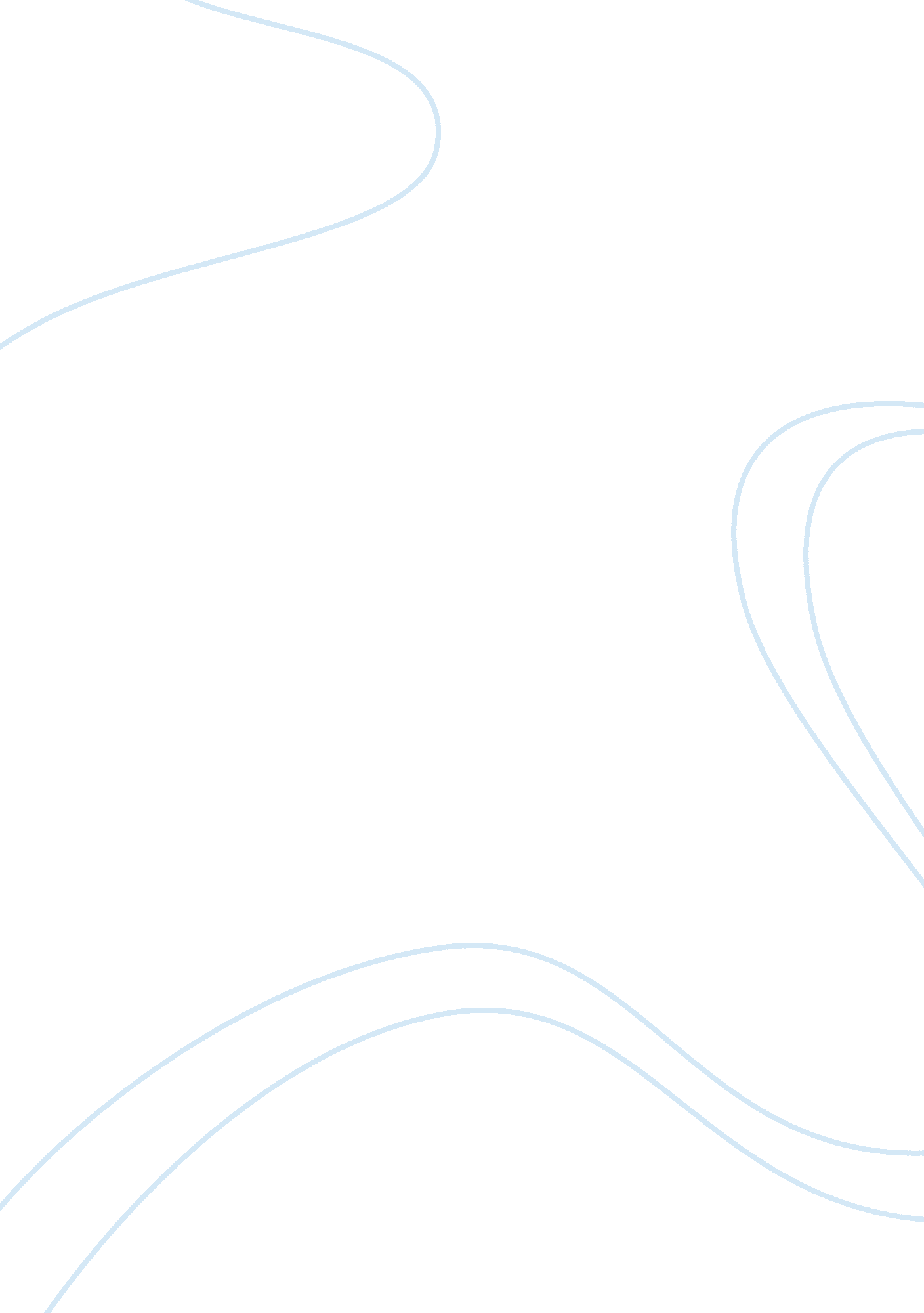 Primal fear reflectionLife, Emotions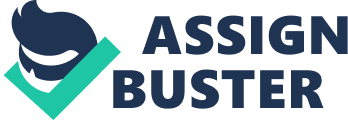 If someone in myfamilysuddenly became diagnosed with a serious mental disorder I would be surprised. My family does not have much of a history of mental disorders so it would be surprising to have to deal with one. Depending on the mental disorder my loved one would be diagnosed with would change the way I helped them. If someone in my family kept forgetting things it would be very hard to take care of. I would have to repeat the same things over and over and over until they could understand what I was saying. The multiplepersonalitydisorder would also be very hard to control. If the slightest thing I did would piss them off I would have to calm them down somehow depending on what it was that I did wrong, although most of the time the real person has no idea what happened afterwards. I would love my family member no matter what their condition would be. I would take care of them in as many ways possible to help them live close to normal lives despite their struggle with a mental disorder. My habits would simply change to their advantage. I would try and be there as much as possible to make sure they weren’t getting worse and/or causing more and more problems. I would say the most important thing to take care of my family member would be interchanging depending on what mental disorder they were diagnosed with. I don’t think I could be able to stand seeing my mom or dad or sisters turn into an alternate person who was the complete opposite as them. A serious bipolar disorder would cause me to struggle with their emotions and be able to understand what they were doing and how I could help them. My family members are very important to me and I would go out of my way to help them if they were diagnosed with a serious mental disorder. 